CHAPTER 63CHILD SUPPORT GUIDELINES§2001.  DefinitionsAs used in this chapter, unless the context otherwise indicates, the following terms have the following meanings.  [PL 1995, c. 694, Pt. B, §2 (NEW); PL 1995, c. 694, Pt. E, §2 (AFF).]1.  Basic support entitlement.  "Basic support entitlement" means the sum derived from the child support table appropriate for each child and the parties' gross income.[PL 2017, c. 30, §2 (AMD).]2.  Child care costs.  "Child care costs" means the actual child care costs incurred by the parties for each child for whom support is being established that are related to that party's employment, education or training and are reasonable or customary in the area in which that party resides.[PL 1995, c. 694, Pt. B, §2 (NEW); PL 1995, c. 694, Pt. E, §2 (AFF).]3.  Child support table.  "Child support table" means the schedule that has been adopted by the department under section 2011.[PL 2001, c. 554, §8 (AMD).]3-A.  Enhanced support entitlement.  "Enhanced support entitlement" means the basic support entitlement multiplied by a factor of 1.5.[PL 2003, c. 415, §1 (NEW).]4.  Extraordinary medical expenses.  "Extraordinary medical expenses" means recurring, uninsured medical expenses in excess of $250 per child or group of children per calendar year that can reasonably be predicted by the court or hearing officer at the time of establishment or modification of a support order.  Responsibility for nonrecurring or subsequently occurring uninsured medical expenses in excess of $250 in the aggregate per child or group of children supported per calendar year must be divided between the parties in proportion to their adjusted gross incomes.  These expenses include, but are not limited to, insurance copayments and deductibles, reasonable and necessary costs for orthodontia, dental treatment, eye care, eyeglasses, prescriptions, asthma treatment, physical therapy, chronic health problems and professional counseling or psychiatric therapy for diagnosed mental disorders.[PL 2001, c. 554, §9 (AMD).]5.  Gross income.  "Gross income" means gross income of a party as follows.A.  Gross income includes income from an ongoing source, including, but not limited to, salaries, wages, commissions, royalties, bonuses, dividends, severance pay, pensions, interest, trust funds, annuities, capital gains, social security benefits, disability insurance benefits, prizes, workers' compensation benefits, spousal support actually received pursuant to a preexisting order from a spouse who is not the parent of the child for whom support is being determined and educational grants, fellowships or subsidies that are available for personal living expenses.  Gross income does not include child support or permanency guardianship subsidies received by either party for children other than the child for whom support is being determined.  [PL 2007, c. 284, §5 (AMD).]B.  Gross income includes expense reimbursements or in-kind payments received by a party in the course of employment or self-employment or operation of a business if the expense reimbursements or in-kind payments reduce personal living expenses.  [PL 1995, c. 694, Pt. B, §2 (NEW); PL 1995, c. 694, Pt. E, §2 (AFF).]C.  Gross income includes gross receipts minus ordinary and necessary expenses when a party is self-employed or derives income from proprietorship of a business, joint ownership of a partnership or a closely held business operation, and rents minus ordinary and necessary expenses.  At the discretion of the court, amounts allowable by the United States Internal Revenue Service for the accelerated component of depreciation expenses or investment tax credits may or may not be treated as ordinary and necessary expenses.  The court may also determine that other business expenses, including, but not limited to, business losses, are inappropriate for determining gross income for purposes of calculating child support.  [PL 1995, c. 694, Pt. B, §2 (NEW); PL 1995, c. 694, Pt. E, §2 (AFF).]D.  Gross income may include the difference between the amount a party is earning and that party's earning capacity when the party voluntarily becomes or remains unemployed or underemployed, if sufficient evidence is introduced concerning a party's current earning capacity.  In the absence of evidence in the record to the contrary, a party that is personally providing primary care for a child under the age of 24 months is deemed not available for employment.  The court shall consider anticipated child care and other work-related expenses in determining whether to impute income, or how much income to impute, to a party providing primary care to a child between the ages of 24 months and 12 years.  A party who is incarcerated in a correctional or penal institution is deemed available only for employment that is available through such institutions.  [PL 2015, c. 186, §2 (AMD).]E.  Gross income of an obligor does not include the amount of a preexisting spousal support obligation to a former spouse who is not the parent of the child for whom support is being determined, a preexisting child support obligation pursuant to court or administrative order, or an appropriate amount of preexisting child support being voluntarily paid by a party who has a legal obligation to support that child.  [PL 2009, c. 290, §7 (AMD).]F.    [PL 2001, c. 264, §2 (RP).]G.  Gross income does not include the amount of money received from means-tested public assistance programs, including, but not limited to, Temporary Assistance for Needy Families, supplemental security income, the Supplemental Nutrition Assistance Program and general assistance.  [PL 2023, c. 405, Pt. C, §3 (AMD).][PL 2023, c. 405, Pt. C, §3 (AMD).]5-A.  Health plan. [PL 2009, c. 290, §8 (RP).]5-B.  Medical care costs. [PL 2009, c. 290, §9 (RP).]5-C.  Medical support. [PL 2009, c. 290, §10 (RP).]6.  Parental support obligation.  "Parental support obligation" means the portion of total basic or enhanced support obligation a party is ordered to pay in money as child support.[PL 2003, c. 415, §2 (AMD).]7.  Primary residence.  "Primary residence" means the residence of a child where that child receives residential care for more than 50% of the time on an annual basis if the parents do not provide substantially equal care as defined in subsection 8‑A.[PL 2003, c. 415, §2 (AMD).]8.  Primary residential care provider.  "Primary residential care provider" means the party who provides residential care for a child for more than 50% of the time on an annual basis if the parents do not provide substantially equal care as defined in subsection 8‑A.[PL 2003, c. 415, §2 (AMD).]8-A.  Substantially equal care.  "Substantially equal care" means that both parents participate substantially equally in the child's total care, which may include, but is not limited to, the child's residential, educational, recreational, child care and medical, dental and mental health care needs.[PL 2003, c. 415, §3 (NEW).]9.  Support guidelines.  "Support guidelines" means the child support table and the criteria for application of the table set forth in section 2006.[PL 1995, c. 694, Pt. B, §2 (NEW); PL 1995, c. 694, Pt. E, §2 (AFF).]10.  Total basic support obligation.  "Total basic support obligation" means the sum of money determined by adding the basic support entitlement, child care costs, extraordinary medical expenses and health insurance premiums.[PL 2003, c. 415, §4 (AMD).]10-A.  Total enhanced support obligation.  "Total enhanced support obligation" means the sum of money determined by calculating the enhanced support entitlement.  "Total enhanced support obligation" does not include child care costs, extraordinary medical expenses and health insurance premiums.[PL 2003, c. 415, §5 (NEW).]11.  Twelve through 17 years; between the ages of 12 and 18 years. [PL 2017, c. 30, §3 (RP).]SECTION HISTORYPL 1995, c. 694, §B2 (NEW). PL 1995, c. 694, §E2 (AFF). PL 1997, c. 530, §A34 (AMD). PL 2001, c. 264, §§1,2 (AMD). PL 2001, c. 554, §§8,9 (AMD). PL 2003, c. 123, §1 (AMD). PL 2003, c. 415, §§1-5 (AMD). PL 2007, c. 284, §5 (AMD). PL 2007, c. 448, §§1-3 (AMD). PL 2009, c. 290, §§7-10 (AMD). PL 2015, c. 186, §2 (AMD). PL 2017, c. 30, §§2, 3 (AMD). PL 2023, c. 405, Pt. C, §3 (AMD). §2002.  ApplicationNotwithstanding any other provisions of law, this chapter applies to a court action or administrative proceeding in which a child support order is issued or modified under Title 18‑C, section 5‑204, this Title or Title 22 and to any court action or administrative proceeding in which past support is awarded.  [PL 2017, c. 402, Pt. C, §39 (AMD); PL 2019, c. 417, Pt. B, §14 (AFF).]SECTION HISTORYPL 1995, c. 694, §B2 (NEW). PL 1995, c. 694, §E2 (AFF). PL 1999, c. 46, §2 (AMD). PL 2017, c. 402, Pt. C, §39 (AMD). PL 2017, c. 402, Pt. F, §1 (AFF). PL 2019, c. 417, Pt. B, §14 (AFF). §2003.  FormsFor the purposes of this chapter, the Supreme Judicial Court is authorized to prescribe or revise forms by administrative order or rule.  [PL 1995, c. 694, Pt. B, §2 (NEW); PL 1995, c. 694, Pt. E, §2 (AFF).]SECTION HISTORYPL 1995, c. 694, §B2 (NEW). PL 1995, c. 694, §E2 (AFF). §2004.  Income information and child support worksheets1.  Court actions.  This subsection governs the exchange and filing of income affidavits, child support worksheets and supporting documentation in court actions.A.  In a court action to determine or modify support of a minor child, the plaintiff and defendant shall exchange, prior to mediation, affidavits regarding income and assets.  These affidavits must conform with the forms provided by the court and must be accompanied by supporting documentation of current income, such as pay stubs, tax returns, employer statements or, if the plaintiff or defendant is self-employed, receipts and expenses.  [PL 1995, c. 694, Pt. B, §2 (NEW); PL 1995, c. 694, Pt. E, §2 (AFF).]B.  The parties shall exchange prior to the commencement of mediation a completed child support worksheet.  The worksheet must be completed in accordance with the support guidelines.  [PL 1995, c. 694, Pt. B, §2 (NEW); PL 1995, c. 694, Pt. E, §2 (AFF).]C.  At least 3 days prior to a court hearing, whether contested or uncontested, the parties shall file with the court and exchange, if they have not already done so, the completed affidavits and child support worksheets.  The parties are not required to file with the court the supporting documentation.  [PL 1995, c. 694, Pt. B, §2 (NEW); PL 1995, c. 694, Pt. E, §2 (AFF).]D.  If a party fails to comply with this subsection, the court may, in its discretion:(1)  Impose economic sanctions; or(2)  Presume for the purpose of determining a current support obligation that the party has an earning capacity equal to the average weekly wage of a worker in this State as determined by the most recent Department of Labor statistics.  A different annual income may be used if there is sufficient reliable evidence to conclude reasonably that the noncomplying party earns a greater or lesser actual income.  [PL 1995, c. 694, Pt. B, §2 (NEW); PL 1995, c. 694, Pt. E, §2 (AFF).]E.  The court may admit Department of Labor statistics into evidence for purposes of computing a parental support obligation.  [PL 1995, c. 694, Pt. B, §2 (NEW); PL 1995, c. 694, Pt. E, §2 (AFF).][PL 1995, c. 694, Pt. B, §2 (NEW); PL 1995, c. 694, Pt. E, §2 (AFF).]2.  Administrative proceedings.  The department shall adopt rules regarding the provision of information necessary to apply the child support guidelines in administrative proceedings.[PL 1995, c. 694, Pt. B, §2 (NEW); PL 1995, c. 694, Pt. E, §2 (AFF).]SECTION HISTORYPL 1995, c. 694, §B2 (NEW). PL 1995, c. 694, §E2 (AFF). §2005.  Rebuttable presumptionIn a proceeding to establish or modify child support or to establish an award for past support, there is a rebuttable presumption that the parental support obligation derived from the support guidelines is the amount ordered to be paid, unless support is established under section 2006, subsection 5 or section 2007.  The court or hearing officer shall review the adequacy of a child support amount agreed to by the parties with reference to the parental support obligation.  [PL 2003, c. 415, §6 (AMD).]SECTION HISTORYPL 1995, c. 694, §B2 (NEW). PL 1995, c. 694, §E2 (AFF). PL 2003, c. 415, §6 (AMD). §2006.  Support guidelines1.  Determination of basic support entitlement.  After the court or hearing officer determines the annual gross income of both parties, the 2 incomes must be added together to provide a combined annual gross income and applied to the child support table to determine the basic support entitlement for each child.The court or hearing officer shall refer to the table and locate the figure in the left-hand column that is closest to the parents' combined annual gross income.   The court or hearing officer shall determine the dollar figure for the total number of children for whom support is being determined and multiply the dollar figure  by the number of children .  The resulting dollar amount represents the basic support entitlement.[PL 2017, c. 30, §4 (AMD).]2.  Past support.  This chapter applies to an award of past support.  Past support is calculated by applying the current support guidelines to the period for which past support is owed.[PL 1995, c. 694, Pt. B, §2 (NEW); PL 1995, c. 694, Pt. E, §2 (AFF).]3.  Total basic support obligation.  The total basic support obligation is determined by adding the child care costs, health insurance premiums and extraordinary medical expenses to the basic support entitlement as follows.A.  When each child is under the age of 12 years, the sums actually being expended for child care costs must be added to the basic support entitlement to determine the total basic support obligation.  [PL 2003, c. 415, §7 (AMD).]B.  If a child is incurring extraordinary medical expenses, the future incidence of which is determinable because of the permanent, chronic or recurring nature of the illness or disorder, the sums actually being expended for the medical expenses must be added to the basic support entitlement to determine the total basic support obligation.  [PL 2003, c. 415, §7 (AMD).]C.  If private health insurance for the child is available at reasonable cost, the cost of private health insurance must be added to the basic support entitlement to determine the total basic support obligation.   For the purposes of this paragraph, "the cost of private health insurance" is the cost of adding the child to existing coverage or the difference between self-only and family coverage.  [PL 2009, c. 290, §11 (AMD).][PL 2009, c. 290, §11 (AMD).]4.  Computation of parental support obligation.  The total basic support obligation must be divided between the parties in proportion to their respective gross incomes.  The court or hearing officer shall order the party not providing primary residential care to pay, in money, that party's share of the total basic support obligation to the party providing primary residential care.  The primary residential care provider is presumed to spend the primary care provider's share directly on each child.  If the court or hearing officer determines that the parties provide substantially equal care for a child for whom support is sought, presumptive support must be calculated in accordance with subsection 5, paragraph D‑1.  Both parents are responsible for child support if a caretaker relative provides primary residential care for the child.  The caretaker relative's income may not be considered in determining the parents' child support obligation.[PL 2005, c. 352, §3 (AMD).]5.  Special circumstances.  The court or hearing officer shall consider the following special circumstances in determining child support.A.  When the parent who is not the primary care provider is legally obligated to support a child in that party's household other than the child for whom a support order is being sought, an adjustment must be made to that party's parental support obligation.  The adjustment is made by using the nonprimary residential care provider's annual gross income to compute a theoretical support obligation under the support guidelines for each child in that household.  Neither the child support received by nor the financial contributions of the other parent of each child in the household are considered in the theoretical support calculation.  The obligation is then subtracted from the annual gross income, and the adjusted income is the amount used to calculate support.  The adjustment is used in all appropriate cases.  [PL 2015, c. 186, §3 (AMD).]B.  When the parties' combined annual gross income exceeds $400,000, the child support table is not applicable, except that the basic weekly child support entitlement of a child is presumed to be not less than that set forth in the table for a combined annual gross income of $400,000.  [PL 2009, c. 290, §12 (AMD).]C.  The subsistence needs of the nonprimary care provider must be taken into account when establishing the parental support obligation.  If the annual gross income of the nonprimary care provider is less than the federal poverty guideline, the nonprimary care provider's weekly parental support obligation may not exceed 10% of the nonprimary care provider's weekly gross income, regardless of the amount of the parties' combined annual gross income.  The child support table includes a self-support reserve for obligors earning  $22,800 or less per year.  If, within an age category, the nonprimary care provider's annual gross income, without adjustments, is in the self-support reserve for the total number of children for whom support is being determined, the amount listed in the self-support reserve multiplied by the number of children in the age category is the nonprimary care provider's support obligation for the children in that age category, regardless of the parties' combined annual gross income.  The nonprimary care provider's proportional share of childcare, health insurance premiums and extraordinary medical expenses are added to this basic support obligation.  This paragraph does not apply if its application would result in a greater support obligation than a support obligation determined without application of this paragraph.  [PL 2011, c. 34, §2 (AMD).]D.  When the parties have equal annual gross incomes and provide substantially equal care for each child for whom support is being determined, neither party is required to pay the other a parental support obligation.  The parties shall share equally the child care costs, health insurance premiums and uninsured medical expenses.  [PL 2003, c. 415, §9 (AMD).]D-1.  When the parties do not have equal annual gross incomes but provide substantially equal care for each child for whom support is being determined, the presumptive parental support obligation must be determined as follows.(1)  The enhanced support entitlement for each child must be determined.(2)  Using the enhanced support entitlement, a parental support obligation for each child must be determined by dividing the total enhanced support obligation between the parties in proportion to their respective gross incomes.(3)  The party with the higher annual gross income has a presumptive obligation to pay the other party the lower of:(a)  The difference between their parental support obligations as calculated in subparagraph (2); and(b)  The presumptive parental support obligation determined for the payor party using the basic support entitlement under the support guidelines as though the other party provided primary residential care of the child.(4)  The parties shall share the child care costs, health insurance premiums and uninsured medical expenses in proportion to their incomes.  [PL 2003, c. 415, §10 (NEW).]E.  When each party is the primary residential care provider for at least one of the children involved, a child support obligation must first be computed separately for each party for each child residing primarily with the other party, based on a calculation pursuant to the support guidelines, and using as input in each calculation the number of children in each household, rather than the total number of children.  The amounts determined in this manner represent the theoretical support obligation due each party for support of each child for whom the party has primary residential responsibility.  Each party's proportionate share of child care costs and health insurance premiums is added to the amounts calculated, and the party owing the greater amount of child support shall pay the difference between the 2 amounts as a parental support obligation.  [PL 2001, c. 264, §4 (AMD).][PL 2015, c. 186, §3 (AMD).]6.  Prospective child support award. [PL 2017, c. 30, §5 (RP).]7.  Incorporated findings.  As part of its current child support order, the court or hearing officer shall make the following findings:A.  The names and dates of birth of each child for whom support is being sought;  [PL 1995, c. 694, Pt. B, §2 (NEW); PL 1995, c. 694, Pt. E, §2 (AFF).]B.  The annual gross income of each party and the combined annual income of both parties;  [PL 1995, c. 694, Pt. B, §2 (NEW); PL 1995, c. 694, Pt. E, §2 (AFF).]C.  The amount of the basic weekly support entitlement attributable to each child as indicated per child per week on the child support table;  [PL 2017, c. 30, §6 (AMD).]D.    [PL 2017, c. 30, §7 (RP).]E.  The name and date of birth of each child for whom work-related day care expenses are paid and the amount of those expenses;  [PL 1995, c. 694, Pt. B, §2 (NEW); PL 1995, c. 694, Pt. E, §2 (AFF).]F.  The name and date of birth of each child for whom extraordinary medical expenses are paid and the amount of those expenses;  [PL 2001, c. 264, §5 (AMD).]G.  The parental support obligation of the party ordered to pay child support; and  [PL 2003, c. 415, §11 (AMD).]H.  The name and date of birth of each child for whom health insurance premiums are paid and the amount of those premiums.  [PL 2001, c. 264, §6 (NEW).]These findings are made by incorporating the completed child support worksheet into the order for current support.[PL 2017, c. 30, §§6, 7 (AMD).]8.  Requirements of support provisions.  To assist in a formal review proceeding, and to enable the parties to reduce the incidence of formal modification procedures, an order establishing parental support obligation must include:A.  The name of each child;  [PL 1995, c. 694, Pt. B, §2 (NEW); PL 1995, c. 694, Pt. E, §2 (AFF).]B.  A beginning date for the parental support obligation;  [PL 1995, c. 694, Pt. B, §2 (NEW); PL 1995, c. 694, Pt. E, §2 (AFF).]C.  A breakdown of the parental support obligation, including:(1)  The amount for basic support entitlements and the amount for enhanced support entitlements, if applicable;(2)  The amount for child care costs;(3)  The amount for extraordinary medical expenses;(4)  The percentage of the total child care costs and extraordinary medical expenses included in the parental support obligation, if applicable; and(5)  The amount for health insurance premiums;  [PL 2003, c. 415, §12 (AMD).]D.    [PL 2017, c. 30, §8 (RP).]E.  If a parental support obligation is being established for more than one child and a child has attained 15 years of age, a specific sum to be paid depending on the number of minor children remaining with the primary care provider.  Because the support guidelines are based on the actual costs of raising a given number of children in a household, the order must provide a specific dollar amount for every combination of minor children.  Except as provided in paragraph G, the court or hearing officer may not apportion support between the parents by determining the parental support obligation amount and dividing by the total number of children;  [PL 2017, c. 30, §9 (AMD).]F.  If the court or hearing officer ultimately determines that the order for current support is to be set under section 2007, the written findings of the court or hearing officer in support of the deviation;  [PL 2009, c. 290, §14 (AMD).]G.  With regard to any initial or modified child support order that affects more than one child and that was entered before January 18, 2005, unless that order states the manner in which the order must be modified upon the events listed in subparagraphs (1) to (4), that the order be automatically modified pursuant to this paragraph to address any of the following events:(1)  Any child reaches 18 years of age and has graduated from secondary school;(2)  Any child reaches 19 years of age without having graduated from secondary school;(3)  Any child obtains an order of emancipation; or(4)  Any child dies.As of the date of an event listed in subparagraphs (1) to (4), the total child support amount stated in the order must be decreased by the child support amount assigned to that child in the worksheets accompanying the child support order or as set forth in the order; and  [PL 2009, c. 290, §15 (AMD).]H.  A requirement that private health insurance must be provided for the benefit of the child, if private health insurance for the child is available at reasonable cost.  If private health insurance for the child is not available at reasonable cost at the time of the hearing, a requirement that private health insurance for the child must be provided effective immediately upon being available at reasonable cost.  [PL 2009, c. 290, §16 (NEW).][PL 2017, c. 30, §§8, 9 (AMD).]9.  Notice of right to review.  A judicial order or administrative order issued or modified in this State that includes an order for child support must include a statement that advises parents of the right to request the issuing authority to review and, if appropriate, modify the child support order according to the State's child support guidelines.[PL 1997, c. 537, §22 (AMD); PL 1997, c. 537, §62 (AFF).]10.  Disclosure and recording of social security numbers.  A person who is a party to an action to establish or modify a support order shall disclose that person's social security number to the court or the department, whichever conducts the proceeding.  The social security number of a person who is subject to a support order must be placed in the records relating to the support order.  The record of a person's social security number is confidential and is not open to the public.  The court shall disclose a person's social security number to the department for child support enforcement purposes.[PL 1997, c. 537, §23 (NEW); PL 1997, c. 537, §62 (AFF).]11.  Child between 18 and 19 years of age attending secondary school.  The child support table and the support guidelines include a child between 18 and 19 years of age who is attending a secondary school for whom an obligation of support is established or deemed to remain in force pursuant to section 1653, subsection 8, paragraph B; section 1653, subsection 12, paragraph A; or section 2306, subsection 4, paragraph D.[PL 2017, c. 30, §10 (NEW).]SECTION HISTORYPL 1995, c. 694, §B2 (NEW). PL 1995, c. 694, §E2 (AFF). PL 1997, c. 537, §§22,23 (AMD). PL 1997, c. 537, §62 (AFF). PL 2001, c. 264, §§3-7 (AMD). PL 2001, c. 554, §10 (AMD). PL 2003, c. 415, §§7-12 (AMD). PL 2005, c. 352, §§3-5 (AMD). PL 2009, c. 290, §§11-16 (AMD). PL 2011, c. 34, §2 (AMD). PL 2015, c. 186, §3 (AMD). PL 2017, c. 30, §§4-10 (AMD). §2007.  Deviation from child support guidelines1.  Rebutting presumption.  If the court or hearing officer finds that a child support order based on the support guidelines would be inequitable or unjust due to one or more of the considerations listed under subsection 3, that finding is sufficient to rebut the presumption established in section 2005.[PL 1995, c. 694, Pt. B, §2 (NEW); PL 1995, c. 694, Pt. E, §2 (AFF).]2.  Proposed findings.  A party in a court action proposing deviation from the application of the support guidelines shall provide the court with written proposed findings showing that the application of the presumptive amount would be inequitable or unjust.[PL 1995, c. 694, Pt. B, §2 (NEW); PL 1995, c. 694, Pt. E, §2 (AFF).]3.  Criteria for deviating from support guidelines.  Criteria that may justify deviation from the support guidelines are as follows:A.  The application of section 2006, subsection 5, paragraph D or D‑1 would be unjust, inequitable or not in the child's best interest;  [PL 2003, c. 415, §13 (RPR).]B.  The number of children for whom support is being determined is greater than 6;  [PL 1995, c. 694, Pt. B, §2 (NEW); PL 1995, c. 694, Pt. E, §2 (AFF).]C.  The interrelation of the total support obligation established under the support guidelines for child support, the division of property and an award of spousal support made in the same proceeding for which a parental support obligation is being determined;  [PL 1995, c. 694, Pt. B, §2 (NEW); PL 1995, c. 694, Pt. E, §2 (AFF).]D.  The financial resources of each child;  [PL 1995, c. 694, Pt. B, §2 (NEW); PL 1995, c. 694, Pt. E, §2 (AFF).]E.  The financial resources and needs of a party, including nonrecurring income not included in the definition of gross income;  [PL 1995, c. 694, Pt. B, §2 (NEW); PL 1995, c. 694, Pt. E, §2 (AFF).]F.  The standard of living each child would have enjoyed had the marital relationship continued;  [PL 1995, c. 694, Pt. B, §2 (NEW); PL 1995, c. 694, Pt. E, §2 (AFF).]G.  The physical and emotional conditions of each child;  [PL 1995, c. 694, Pt. B, §2 (NEW); PL 1995, c. 694, Pt. E, §2 (AFF).]H.  The educational needs of each child;  [PL 1995, c. 694, Pt. B, §2 (NEW); PL 1995, c. 694, Pt. E, §2 (AFF).]I.  Inflation with relation to the cost of living;  [PL 1995, c. 694, Pt. B, §2 (NEW); PL 1995, c. 694, Pt. E, §2 (AFF).]J.  Available income and financial contributions of the domestic associate or current spouse of each party;  [PL 1995, c. 694, Pt. B, §2 (NEW); PL 1995, c. 694, Pt. E, §2 (AFF).]K.  The existence of other persons who are actually financially dependent on either party, including, but not limited to, elderly, disabled or infirm relatives, or adult children pursuing post-secondary education.  If the primary care provider is legally responsible for another minor child who resides in the household and if the computation of a theoretical support obligation on behalf of the primary care provider would result in a significantly greater parental support obligation on the part of the nonprimary care provider, that factor may be considered;  [PL 1995, c. 694, Pt. B, §2 (NEW); PL 1995, c. 694, Pt. E, §2 (AFF).]L.  The tax consequences if the obligor is awarded any tax benefits. In determining the allocation of tax exemptions for children, the court may consider which party will have the greatest benefit from receiving the allocation;  [PL 2001, c. 264, §8 (AMD).]M.    [PL 2001, c. 264, §9 (RP).]N.  The fact that income at a reasonable rate of return may be imputed to nonincome-producing assets with an aggregate fair market value of $10,000 or more, other than an ordinary residence or other asset from which each child derives a substantial benefit;  [PL 1995, c. 694, Pt. B, §2 (NEW); PL 1995, c. 694, Pt. E, §2 (AFF).]O.  The existence of special circumstances regarding a child 12 years of age or older, for the child's best interest, requires that the primary residential care provider continue to provide for employment-related day care;  [PL 1995, c. 694, Pt. B, §2 (NEW); PL 1995, c. 694, Pt. E, §2 (AFF).]P.  An obligor party's substantial financial obligation regarding the costs of transportation of each child for purposes of parent and child contact.  To be considered substantial, the transportation costs must exceed 15% of the yearly support obligation; and  [PL 1995, c. 694, Pt. B, §2 (NEW); PL 1995, c. 694, Pt. E, §2 (AFF).]Q.  A finding by the court or hearing officer that the application of the support guidelines would be unjust, inappropriate or not in the child's best interest.  [PL 1995, c. 694, Pt. B, §2 (NEW); PL 1995, c. 694, Pt. E, §2 (AFF).][PL 2003, c. 415, §13 (AMD).]SECTION HISTORYPL 1995, c. 694, §B2 (NEW). PL 1995, c. 694, §E2 (AFF). PL 2001, c. 264, §§8,9 (AMD). PL 2003, c. 415, §13 (AMD). §2008.  StipulationA stipulation of the parties establishing child support must be reviewed by the court or hearing officer to determine if the amount stipulated is in substantial compliance with the presumptive application of the guidelines and, if a deviation is proposed, whether it is justified and appropriate under section 2007.  The court or hearing officer shall review a proposed order that gives the stipulation effect to determine its compliance with this section.  [PL 1995, c. 694, Pt. B, §2 (NEW); PL 1995, c. 694, Pt. E, §2 (AFF).]SECTION HISTORYPL 1995, c. 694, §B2 (NEW). PL 1995, c. 694, §E2 (AFF). §2009.  Modification of existing support orders1.  Motion to modify support.  A party, including the department, may file a motion to modify support.  The commissioner may designate employees of the department who are not attorneys to represent the department in court proceedings to hear a motion to modify support filed by the department or any other party.  Unless a party also files a motion to amend the divorce judgment, a petition to amend under section 1653, subsection 10 or a motion for judicial review under Title 22, section 4038, the child support obligation is the sole issue to be determined by the court on a motion to modify support.  The court, in its discretion, may bifurcate the support issue from other issues presented by the party's pleadings.[PL 2005, c. 352, §6 (AMD).]1-A.  Motion to modify by department.  When a parent receives public assistance for the benefit of a dependent child, the department may file a motion to modify support regardless of whether the parent has been allocated the primary residential care of the dependent child pursuant to chapter 55.[PL 2009, c. 290, §17 (NEW).]2.  Retroactive.  Child support orders may be modified retroactively but only from the date that notice of a petition for modification has been served upon the opposing party, pursuant to the Maine Rules of Civil Procedure.[PL 1995, c. 694, Pt. B, §2 (NEW); PL 1995, c. 694, Pt. E, §2 (AFF).]3.  Substantial change of circumstances because of variance.  If a child support order varies more than 15% from a parental support obligation determined under section 2006, the court or hearing officer shall consider the variation a substantial change of circumstances and if it has been less than 3 years since the order was issued or modified, the court or hearing officer shall modify the order according to the child support guidelines under chapter 63.  If it has been 3 years or longer since the order was issued or modified, the court or hearing officer shall review the order without requiring proof or showing of a change of circumstances and shall modify the order if the amount of the child support award under the order differs from the amount that would be awarded under the guidelines.  If a child support order was established under section 2007, a 15% variation between the amount of the order and the parental support obligation determined under section 2006 does not constitute a substantial change of circumstances.[PL 1997, c. 537, §24 (AMD); PL 1997, c. 537, §62 (AFF).]4.  Service. [PL 2009, c. 290, §18 (RP).]4-A.  Service.  Except as otherwise provided in this subsection, service of a motion to modify support must be made in the manner provided for service of summons by the Maine Rules of Civil Procedure, Rule 4.  For the purpose of this subsection, this service must be deemed to be an action pursuant to Chapter XIII of the Maine Rules of Civil Procedure.  When the department is providing child support services, personal service within the State of a motion to modify support may be made by authorized representatives of the commissioner.  Service of the motion must be accompanied by:A.  A notice that the court may enter an order without hearing if the party does not request a hearing;  [PL 2009, c. 290, §19 (NEW).]B.  A notice of the right to request a hearing;  [PL 2009, c. 290, §19 (NEW).]C.  A notice of the requirement of mediation prior to a hearing;  [PL 2009, c. 290, §19 (NEW).]D.  The income affidavit of the moving party or the party receiving the assistance of the department, as well as the responding party's affidavit, if available;  [PL 2009, c. 290, §19 (NEW).]E.  A proposed order, incorporating the child support worksheet; and  [PL 2009, c. 290, §19 (NEW).]F.  Any stipulation entered into by the parties.  [PL 2009, c. 290, §19 (NEW).][PL 2009, c. 290, §19 (NEW).]5.  Request for hearing.  A request for hearing must be made in writing within 30 days of receipt of service and be accompanied by the requesting party's income affidavit and child support worksheet.  If a party requests a hearing, the matter must be referred for mediation prior to trial.[PL 1995, c. 694, Pt. B, §2 (NEW); PL 1995, c. 694, Pt. E, §2 (AFF).]6.  Order without hearing.  If a party does not request a hearing within 30 days after service, the court may enter an order modifying support without hearing using the proposed order, as long as the proposed modified support obligation is equal to or greater than the obligation resulting from the application of section 2005.  If a downward deviation is proposed, the court shall hold a hearing prior to entering an order.  The court may apply the presumptions set out in section 2004, subsection 1, paragraph D.[PL 1995, c. 694, Pt. B, §2 (NEW); PL 1995, c. 694, Pt. E, §2 (AFF).]7.  Motion to set aside.  An order entered without hearing pursuant to this section may not be set aside except on motion in which the moving party demonstrates good cause for the failure to request a hearing and a meritorious defense to the proposed order.  The Chief Justice may establish costs to be paid by a party moving to set aside an order modifying child support after an order has been entered following that party's failure to file a timely written response.[PL 1995, c. 694, Pt. B, §2 (NEW); PL 1995, c. 694, Pt. E, §2 (AFF).]8.  Motions by department.  When the department provides child support enforcement services, the commissioner may designate employees of the department who are not attorneys to prepare motions under this section, to file those motions in District Court and to represent the department in court if a hearing is held.  The commissioner shall ensure that appropriate training is provided to all employees who are designated to represent the department under this section.[PL 1997, c. 466, §4 (NEW); PL 1997, c. 466, §28 (AFF).]SECTION HISTORYPL 1995, c. 694, §B2 (NEW). PL 1995, c. 694, §E2 (AFF). PL 1997, c. 466, §4 (AMD). PL 1997, c. 466, §28 (AFF). PL 1997, c. 537, §24 (AMD). PL 1997, c. 537, §62 (AFF). PL 2005, c. 352, §6 (AMD). PL 2009, c. 290, §§17-19 (AMD). §2010.  Periodic review of support orders(REPEALED)SECTION HISTORYPL 1995, c. 694, §B2 (NEW). PL 1995, c. 694, §E2 (AFF). PL 1997, c. 537, §25 (RP). PL 1997, c. 537, §62 (AFF). §2011.  Child support table establishedThe department, in consultation with the Supreme Judicial Court and interested parties, shall adopt rules in accordance with Title 5, chapter 375, establishing a child support table that reflects the percentage of combined gross income that parents living in the same household in this State ordinarily spend on their children.  Rules adopted pursuant to this section are routine technical rules pursuant to Title 5, chapter 375, subchapter II‑A.  [PL 2001, c. 554, §11 (NEW).]SECTION HISTORYPL 2001, c. 554, §11 (NEW). §2012.  Medical supportThe department, after consultation with the Supreme Judicial Court and interested parties, shall adopt rules in accordance with Title 5, chapter 375 establishing medical support.  Rules adopted pursuant to this section are routine technical rules pursuant to Title 5, chapter 375, subchapter 2‑A.  [PL 2007, c. 448, §4 (NEW).]SECTION HISTORYPL 2007, c. 448, §4 (NEW). The State of Maine claims a copyright in its codified statutes. If you intend to republish this material, we require that you include the following disclaimer in your publication:All copyrights and other rights to statutory text are reserved by the State of Maine. The text included in this publication reflects changes made through the First Regular and First Special Session of the 131st Maine Legislature and is current through November 1, 2023
                    . The text is subject to change without notice. It is a version that has not been officially certified by the Secretary of State. Refer to the Maine Revised Statutes Annotated and supplements for certified text.
                The Office of the Revisor of Statutes also requests that you send us one copy of any statutory publication you may produce. Our goal is not to restrict publishing activity, but to keep track of who is publishing what, to identify any needless duplication and to preserve the State's copyright rights.PLEASE NOTE: The Revisor's Office cannot perform research for or provide legal advice or interpretation of Maine law to the public. If you need legal assistance, please contact a qualified attorney.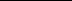 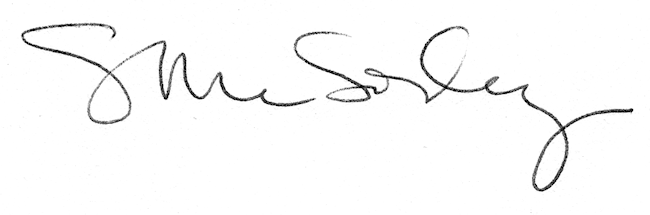 